Toruń, dnia 23 maja 2024 r. PanPaweł GulewskiPrezydent Miasta ToruniaSzanowny Panie Prezydencie,W związku z licznymi sygnałami ze strony mieszkańców Torunia, składam wniosek w sprawie:Dotyczy: - powiększenie i doposażenie placu zabaw w Parku Glazja;- wykonanie przejścia dla pieszych przez ulicę Waryńskiego na wysokości wejścia do marketu Biedronka.Mieszkańcy Torunia składają do mnie liczne sygnały i wnioski dotyczące podjęcia działań mających 
na celu wyasygnowanie środków na powiększenie i wyposażenie placu zabaw w Parku Glazja, 
a w szczególności na zamontowanie dodatkowych huśtawek (zwykłe łańcuchowe z płaskim siedziskiem), karuzeli. Do urządzeń na placu zabaw w sezonie letnim ustawiają się kolejki dzieci, oczekujących na możliwość skorzystania z urządzeń przeznaczonych do zabawy. Dzieci i ich rodzice/opiekunowie często korzystają z oferty spożywczej marketu Biedronka zlokalizowanego po drugiej stronie ulicy, w związku z czym wielokrotnie przemieszczają się z placu zabaw do sklepu wydeptana ścieżką. Stąd też  w celu zapewnienia bezpieczeństwa wszystkim użytkownikom placu zabaw proponuje rozważanie usytuowania przejście dla pieszych w tym miejscu - przez ulicę Waryńskiego na wysokości wejścia do Biedronki.W związku  z powyższym zwracam się z wnioskiem o podjęcie działań zmierzających do rozwiązania opisanego problemu.Z wyrazami szacunku,Łukasz Walkusz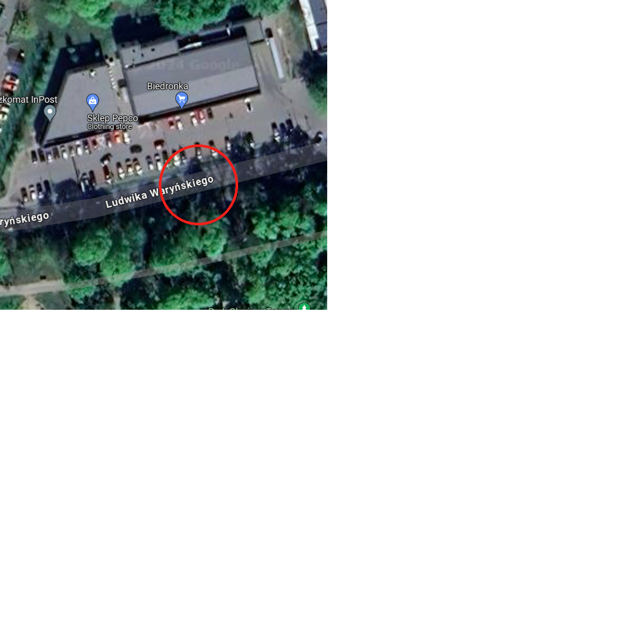 